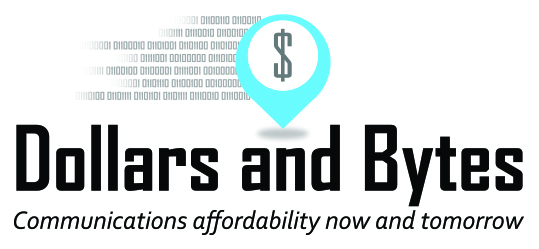 ACCAN National Conference 2015Date: 1-2 September 2015Time: registration from 8:30amVenue: Aerial UTS Function Centre, SydneyDay 1, Tuesday 1st SeptemberOpening session9:00-9:30am	Welcome and opening addressMC	Teresa Corbin, CEO ACCANWelcome to Country	Uncle Chicka Madden, Cultural Representative, Metropolitan Local Aboriginal Land CouncilWelcome Address	Johanna Plante, Chairperson ACCAN BoardOpening Address	The Hon. Malcolm Turnbull MP, Minister for CommunicationsKeynote session9:30-10:30am	Claire Milne, Visiting Senior Fellow, Department of Media and Communications, London School of EconomicsClaire Milne is an internationally renowned telecommunications policy expert. Claire's abiding concern has been with socially valuable uses of telecommunications and information technologies. This has led to research in the area of universal service and especially affordability of telecommunications. ACCAN is very pleased to welcome Claire as the keynote speaker for the ACCAN National Conference 2015.10:30-11:00am	Morning teaSession Two11:00	-11:30am	 Heron Loban, Indigenous Consumers and Communications Affordability lnsights into affordability of telecommunications products and services for Indigenous consumers.Session Three11:30-12:30pm	Mapping Affordability ResearchThis session will investigate the current research landscape on the affordability of telecommunications products and services and will identify the existing research gaps. By drawing on the expertise of researchers from a wide range of disciplinary backgrounds, this session will provide insightful analysis of relevant research and consider exciting ideas for future research.Moderator		TBAPanel Participants	Prof Julian Thomas, Director of the Swinburne Institute for Social Research			Dr Greg Ogle, Senior Policy & Research Analyst, South Australian Council of Social Service			Linda Caruso, Economic Advisory, Regulatory Frameworks & International Engagement, ACMA			Diane Carmody, Deputy Ombudsman, Telecommunications Industry Ombudsman	Invited		Representative from Australian Bureau of Statistics12:30-1:30pm	Lunch1:30 pm	Michelle Rowland MP-Shadow Minister for Citizenship & Multiculturalism. Shadow Assistant Minister for Communication. Federal Member for Greenway.Session Four2:00-3:00pm	Affordability for All-The Real ExperienceThis session focuses on ACCAN’s basic principle that all Australians should have access to affordable telecommunications services. Participants will discuss a key issue from within the areas of small business, regional and remote consumers, low income and indigenous consumers and consumers with disability. Participants will consider if there are any common issues and discuss possible solutions. The audience will have an opportunity to contribute to the discussion during Q&A.Facilitator		Chris Dodds, Senior Policy Officer, Energy & Water Ombudsman NSWPanel Participants	Katie Acheson, Managing Director, Youth Action			Jo Benvenuti, Consumers Federation of Australia			Matthew Wight, CEO, Australian Federation of Disability Organisations			Peter Strong, CEO Council of Small Businesses of Australia			Roland Manderson, Deputy Director, Anglicare3:00 – 3.30 pm	Afternoon Tea3:30 pm	Rod Sims, ACCC ChairpersonSession Five4:00-5:00pm	Will the price be right? This session will look at some of the instruments, market factors and consumer trends that affect prices into the future. It will examine the likely trend in product pricing (broadband, mobile and telephone services) and identify what effect this will have on affordability of products for consumers. In answering this it will develop the conversation from the previous session about what is the basic level of service that consumers will need access to in the future.Facilitator		Alan Kirkland, CEO, ChoicePanel Participants	Shara Evans,  CEO, Futurist, Keynote Speaker, Market Clarity			David Forman, Senior Manager, Industry & Policy, Macquarie TelecomInvited	Paul Paterson, Chief Economist, Bureau of Communication Research, Department of CommunicationsDrinks & Canapés5:00-7:00pm		Apps For All Challenge Awards CeremonyTogether with Telstra, ACCAN brings you the Apps For All Challenge - Australia’s only competition for accessible mobile apps, aiming to raise awareness of the issues faced by people with disability and older Australians with using apps on smartphones and tablets. The awards will acknowledge the apps that excel at including everyone.Day 2, Wednesday 2nd SeptemberSession one9:00-10:00am	2016: The Year of Digital InclusionLaunch of the Year of Digital Inclusion by Infoxchange CEO –David Spriggs. This session will also present the results of ACCAN and Infoxchange research investigating social housing broadband - costs, service options and barriers to broadband take up in social housing and who is responsible for what aspects of the service.   10.00 am	Senator Scott Ludlam, Greens Spokesperson on Communications - invited10:30-11:00am	Morning TeaSession two11:00-12:30pm	The Way Forward: the future for communications affordabilityThis session brings together thought-leaders and experts to propose new ideas. Unrestrained by commercial interests, political ideology or the status-quo our presenters will propose new and innovative solutions to remove affordability barriers faced by some telecommunications consumers. Responding to these ideas as well as issues and case studies raised on day one of the conference, Australia’s leading Telcos will have an opportunity to outline their plans for closing the affordability gap now and into the future. Facilitator		Teresa Corbin, CEO Australian Communications Consumer Action NetworkPanel Participants	Robert Morsillo, Senior Advisor, Digital Inclusion Team, Chief Sustainability Office, Telstra			David Epstein, Vice President, Corporate & Regulatory Affairs. Optus			Matthew Lobb, General Manager, Industry Strategy & Public Policy, Vodafone			Ged Mansour, Head of Corporate Affairs & Communications, amaysim			Jeremy Way, Jeenee MobileSpeaker   		Fiona Guthrie, Executive Director, Financial Counselling Australia			Dr Scott Hollier, Manager, Major Projects, Media Access Australia			Justine Humphry, Lecturer, Cultural & Social Analysis, University of Western Sydney12:30-1:30pm	Lunch1:30 Digital Transformation Office – Paul Shetler  invitedSession Three2:00-3:00pm		Debate: Are new disruptive technologies good for consumers? This session will be a lively debate over the consumer benefits of disruptive technologies. Are consumers better off with lower costs and less protection? Will regulation of new technologies undermine consumer benefits? These and other challenging ideas will be debated in this thought provoking session.Moderator		Delia Rickard, Deputy Chairperson, ACCCAffirmatives		Brad Kitsche, Director Public Policy (Oceania), Uber	Invited		Daniel Duggan, Yatango			Katina Michael, UOWNegatives		Stilgherrian, Journalist			Brendan Coady, Maddocks Lawyers			David Vaile, UNSWClosing remarks3:00pm 		Sum up by Teresa Corbin, ACCAN CEO3:05-3:30pm		Afternoon tea3:30pm 		ACCAN AGM